Poštovana/i,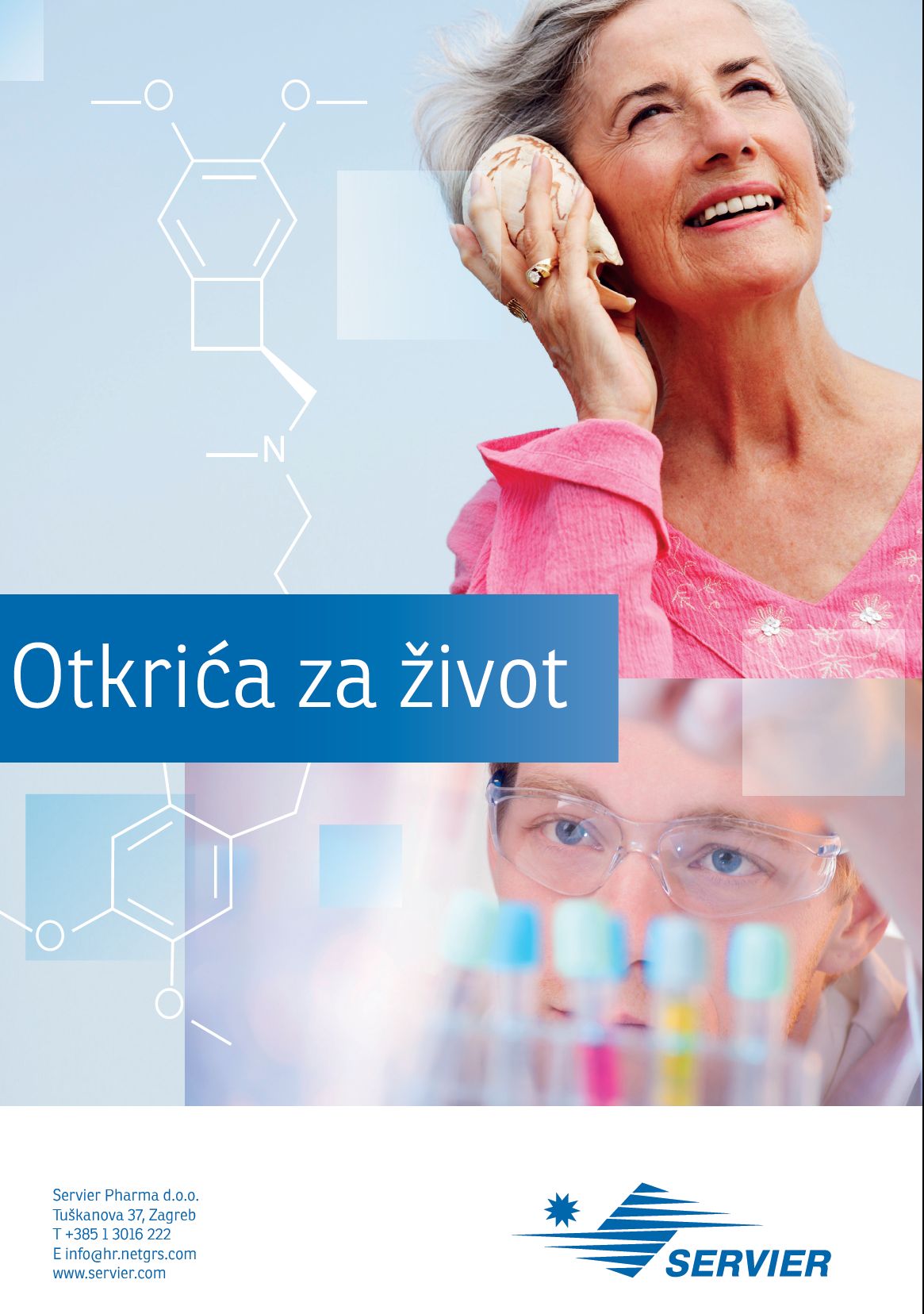 Oktal Pharma (zastupstvo Servier) Vas sa zadovoljstvom poziva na webinar s temom:.“Personalizirani pristup liječenju angine pektoris”7.4.2021.godine, 17.00 satiLink za pristupanje webinaru: Click here to join the meeting Prim dr. Ibrahim Terzić, internista-kardiologPredsjednik radne grupe za interventnu kardiologiju, Udruženje kardiologa BiH-amr.med.sci.dr.Elnur Smajić, internista-kardiologKlinika za interne bolesti, UKC Tuzlamr.med.sci.dr. Zorica Hondo, internista-kardiolog Klinika za bolesti srca, krvnih žila I reumatizma, KCUSProf.dr.Belma Pojskić, internista-kardiolog Odjel interne medicine, KB ZenicaProf.dr.med.sci. Ivica Brizić, kl.farmakolog, subspec.kardiolog, SKB MostarWebinar će biti bodovan od strane Ljekarske/liječničke komore Kantona SarajevoOktal Pharma d.o.o. (Servier)                                                                    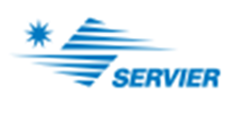 